KATA PENGANTARPuji syukur atas kehadirat Allah SWT  karena berkat rahmat dan hidayah-Nya sehingga penulis dapat menyelesaikan karya tulis ilmiah dengan judul “Sikap dan Pengetahuan  Siswa Remaja Tentang Seks Bebas di Sekolah Menengah Pertama” dengan baik dan lancar. Sebagai salah satu syarat untuk menyelesaikan pendidikan  di  prodi DIII  Keperawatan  Malang  Jurusan Keperawatan Politeknik Kesehatan Kemenkes Malang. Atas terselesaikannya Karya Tulis Ilmiah Literatur Riviewini, penulis tidak lepas dari bantuan dan dukungan berbagai pihak. Oleh karena itu, pada kesempatan ini penulis mengucapkan terima kasih kepada :Direktur Politeknik Kesehatan Kemenkes Malang yang telah membantu  dalam  proses  pembelajaran  dan  penyediaan  sarana dan  prasarana.Ketua  jurusan  keperawatan  Politeknik  Kesehatan  Kemenkes Malang yang telah membantu dalam proses pembelajaran dan penyediaan sarana dan prasarana.Ketua prodi  DIII  Keperawatan  Malang yang telah membantu dalam  proses  penyusunan karya tulis ilmiah ini, proses perijinan dan penyediaan sarana prasarana.Ibu Rossyana  Septyasih, SKp, M.Pd selaku Penguji yang telah banyak  memberikan saran pada  penulisan karya tulis ilmiah ini. Yang telah meluangkan waktu dan bersedia menguji saya.Ibu Naya Ernawati, SkepNs,  Mkep. selaku  dosen pembimbing yang telah meluangkan waktu  untuk membimbing  saya dalam menyelesaikan karya tulis ilmiah ini.Seluruh dosen  dan  karyawan Program Studi Diploma III Keperawatan
Malang yang telah memberikan ilmu, saran, dan dukungan kepada penulis
sebagai bekal dalam pembuatan Karya Tulis Ilmiah ini.Orang tua yang tidak pernah berhenti memberikan doa, semangat dan dukungannya, sehingga penulis dapat menyelesaikan karya tulis ilmiah ini.Keluarga yang selalu memberikan dukungan lewat doa ataupun materi.Teman seperjuangan angkatan  2017, yang telah memberikan kritik dan saran dalam karya tulis ilmiah ini.Terima kasih  kepada sahabat-sahabat yang selalu memberi semangat, motivasi dan doa, sehingga penulis dapat menyelesaikan  karya tulis ilmiah ini.Semua pihak yang telah memberikan dorongan dan bantuannya selama penyusunan karya tulis ilmiah ini.Penulis menyadari bahwa masih banyak kekurangan di dalam karya tulis ilmiah ini. Untuk itu penulis mengharapkan kritik dan saran yang bersifat membangun agar karya tulis ilmiah ini bisa menjadi lebih baik. Semoga, karya tulis ilmiah ini dapat dipergunakan sebagaimana mestinya.Malang, 6 Juli 2020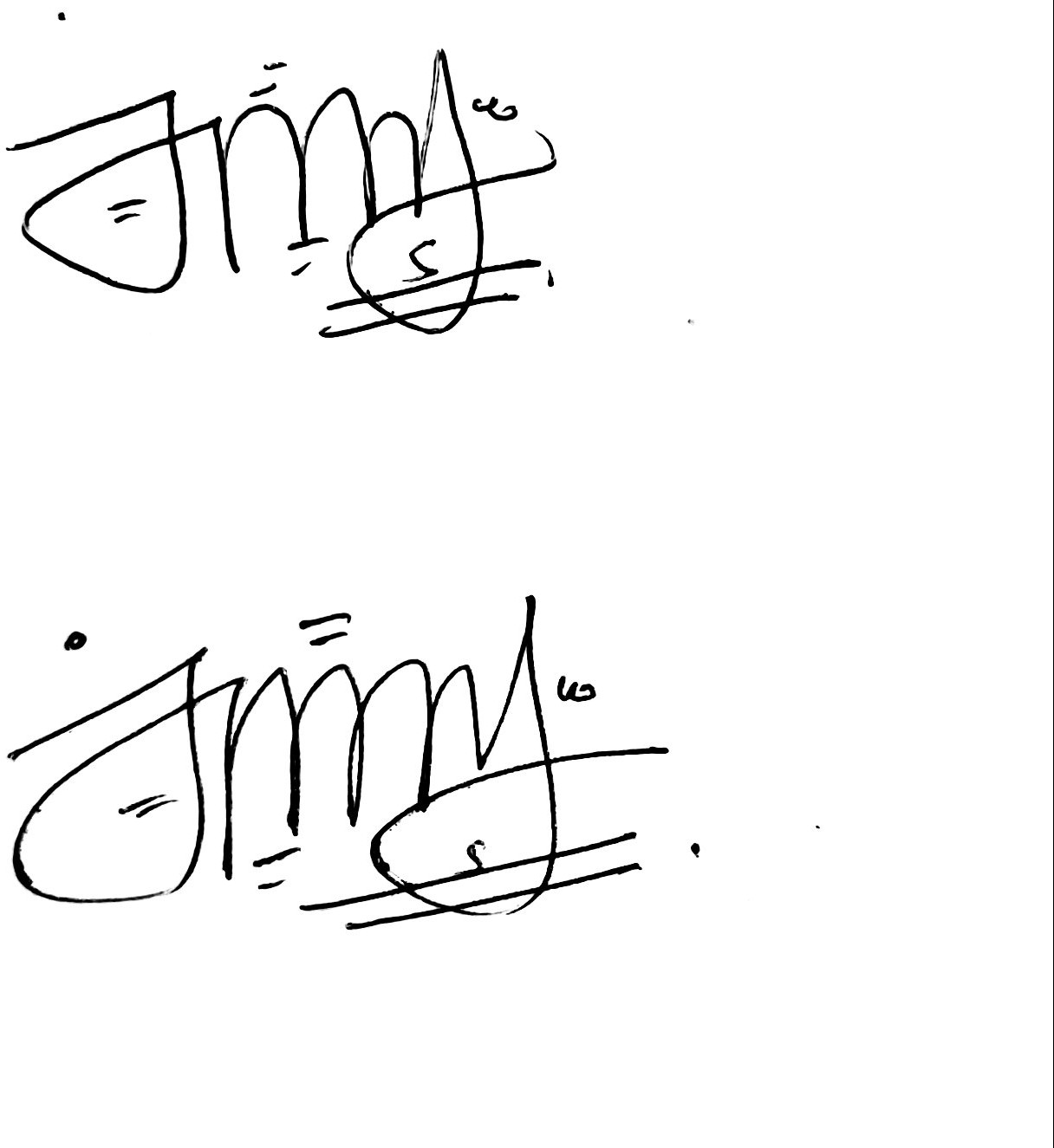 Penulis